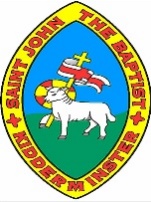 Stones and Bones Knowledge Organiser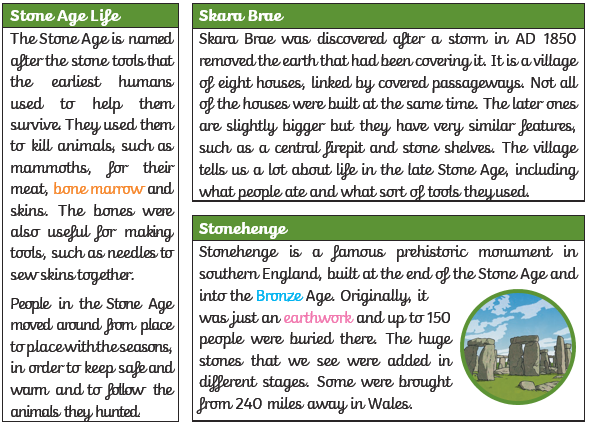 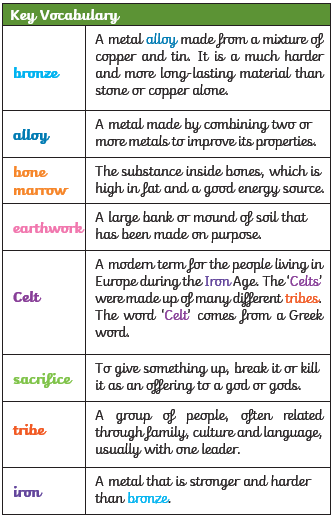 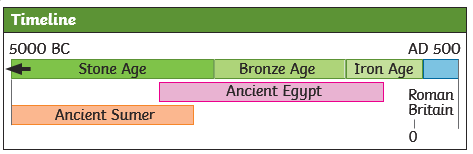 Stones and Bones Knowledge Organiser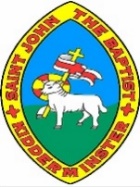 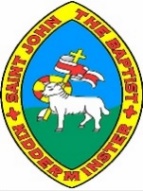 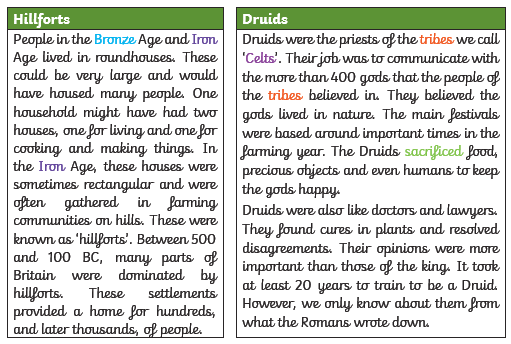 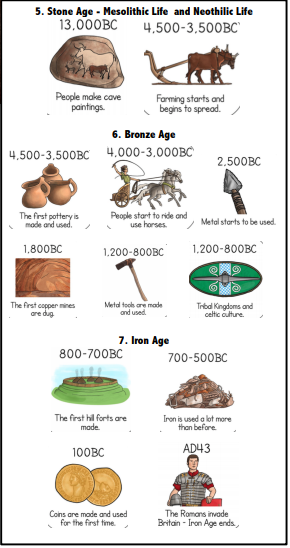 BC and ADImportant Time PeriodsB.C. means Before Christ. A date such as 3000BC means 3000 years before the year 1 AD (there was no year zero) A.D. – means Anno Domini in Latin which stands for ‘in the year of our Lord’. A date such as 2021 AD means 2021 years after Jesus is believed to have been born.Stone Age – When the first humans began to live in Europe. They used stones as tools. Bronze Age - In this era, metals were used to make hunting tools. Humans also began to farm land.Iron Age - Humans now used iron to make tools, and farmed land instead of hunting. They lived in communities.